WIERSZYKI LOGOPEDYCZNE:“Poduszka”Poduszka na twym łóżku poszewkę ma pluszową.
Kwiatuszki i motylki masz tuż
nad swoją głową.
Poduszka na twym łóżku przyniesie ci sen szybki.
Będziesz w tym śnie szybować, potem pływać
jak rybki.


“Lato”Szumi, szumi woda, szumi, szumi las,
szumią, szumią pola lato wita nas.
Szumi, szumi woda, szumi, szumi las,
szumią, szumią pola wiatr ochłodzi nas.


“Kołysanka”W kolebusi Leszek mały sza, sza, sza,
pokołysze mama Lesia sza, sza, sza.
Uśnij, uśnij mój Lesiuniu sza, sza, sza.
Ja zanucę kołysankę sza, sza, sza.
„Szalik”Zimą, kiedy szron na szybach
i śnieżne zaspy wkoło,
z szuflady wygląda szalik;
patrzy na ciebie wesoło.Szukasz go na dnie szafy,
w koszyku, pod poduszkami,
a on napuszony patrzy między innymi szalami.
Nie może się już doczekać,
kiedy nim szyję okręcisz
i wyjdziesz na podwórko
na łyżwach się pokręcisz.„Szymon”Szedł raz Szymon do Koluszek,
by szukać wujaszka,
który jako kominiarz
pracował na daszkach.
Poszedł najpierw do Janusza,
ponoć znał wujaszka,
który jako kominiarz
pracował na daszkach.



“Liski”Leży w norce lisek. Stoi obok żona.
Wygraża mu łapką, bo jest obrażona.
Co włożę do garnka, gdy pusta spiżarka.
Żywo! Wstawaj, mój panie, i na polowanie.“Żuczek”Jedna żabka z drugą żabką napotkały żuka,
stał na drodze, gorzko płakał
swojej mamy szukał.
Pocieszały żabki żuka:
- Twoja mama w lesie,
widziałyśmy,
szła z koszykiem- jagód ci przyniesie.GŁOSKI [K], [G].“Idzie Tola...”Idzie Tola do przedszkolapod osłoną parasola.Deszczyk: kap! kap! kap!Spotkała ją Hania w polu:“Pod parasol weź mnie Tolu”.Deszczyk: kap! kap! kap!Jasio też się deszczu boi:“Chodź pójdziemy wszyscy troje”.Deszczyk: kap! kap! kap!Przyszli wreszcie do przedszkola,kapie woda z parasola.Deszczyk: kap! kap! kap! “Bąk”Kolorowy bąk ucieka mi z rąk.Poszedł w tany bąk blaszany,na blaszanej nodze i wiruje, ikołuje po całej podłodze... “Kran”Myła ręce jakaś gapa,kap, kap, kap.Poszła,a kran dalej kapał,kap, kap, kap.Wczoraj kapał i dziś kapie:kap, kap, kap.I źle myśli o tej gapie,kap, kap, kap!To przez gapę kran ma katar,kap, kap, kap.Taki katar to jest strata!Kap, kap, kap.Bo te krople- to są grosze,kap, kap, kap.Grosz za groszem z wodą poszedł,kap, kap, kap.Co tu robić? Gapa nie wie,kap, kap, kap.A więc my powiemy gapie:“Dokręć kran!”O, już nie kapie! „Gąseczki”Nad rzeczkę wartką drepce gąska z dziatwą.Żółte nóżki ma.Gęgu- gęgu- ga.Woda jest nagrzana, więc lekcję pływaniamatka gąskom da.Gęgu- gęgu - ga.Płyną gąski rzeczką ze swoją mateczką.Las nad rzeką gra:Gęgu- gęgu- ga.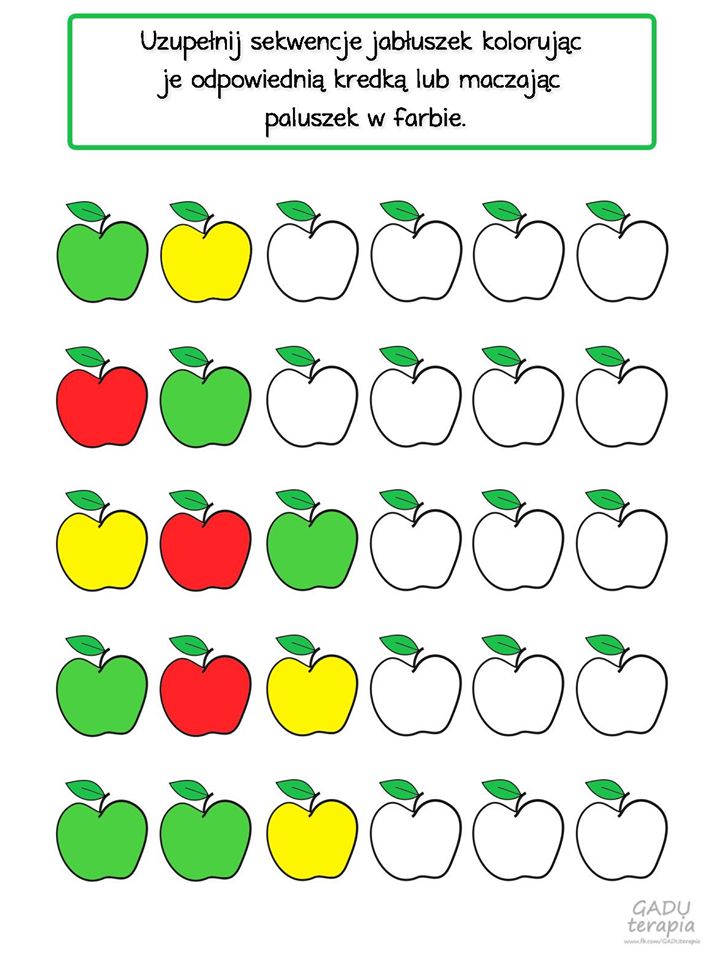 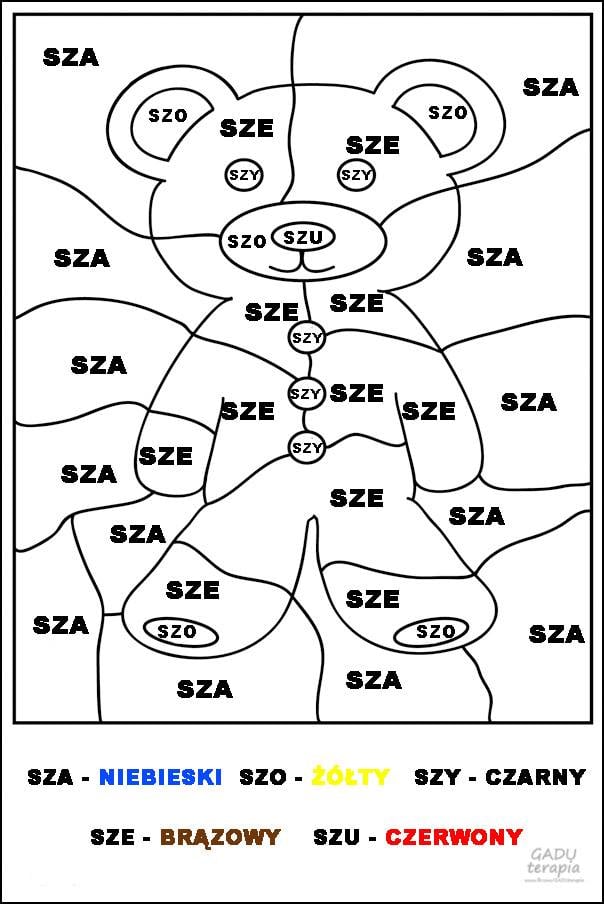 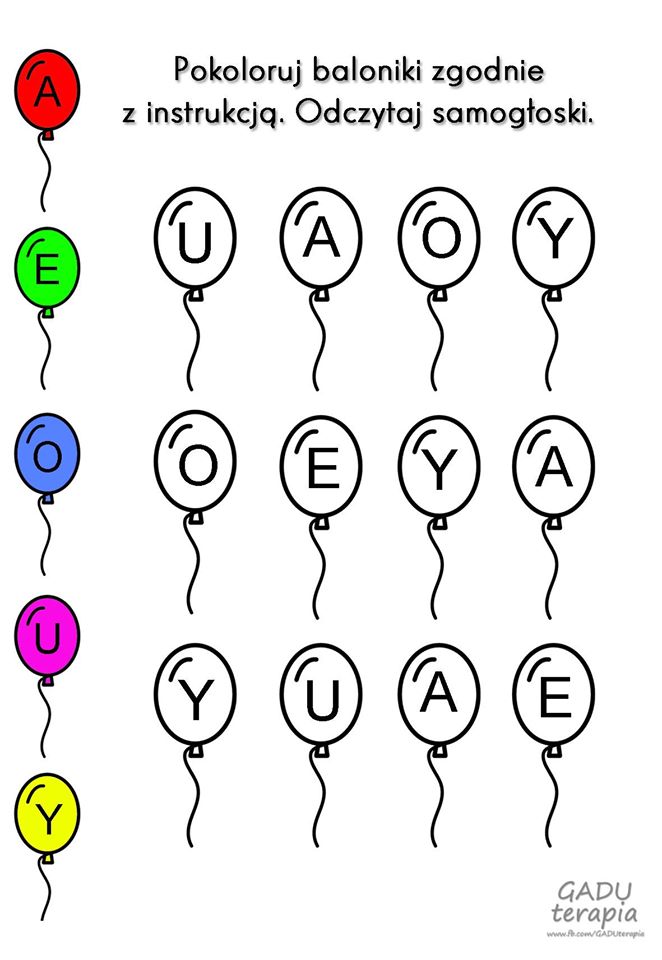 